                 FZ.2380.42.S.22.2022INFORMACJAO WYBORZE NAJKORZYSTNIEJSZEJ OFERTY	Na podstawie art. 253 ust. 2 ustawy Prawo zamówień publicznych Zamawiający informuje, że w postępowaniu prowadzonym w trybie podstawowym bez negocjacji na ŚWIADCZENIE KOMPLEKSOWYCH USŁUG HOLOWANIA WRAZ Z WSZELKIMI PRACAMI TOWARZYSZĄCYMI, POJAZDÓW I ICH CZĘŚCI ZATRZYMANYCH DO DYSPOZYCJI POLICJI, A TAKŻE HOLOWANIE POJAZDÓW SŁUŻBOWYCH POLICJI - W REJONIE DZIAŁANIA JEDNOSTEK POLICJI WOJ. PODLASKIEGO - 4 (postępowanie nr 42/S/22) jako najkorzystniejsze w zakresie poszczególnych zadań częściowych zostały wybrane oferty Wykonawców: 1. Pomoc Drogowa AUTO PARKING Pikuliński TadeuszPobikry 19A, 18-230 Pobikry w zakresie zadania nr 3 - holowanie pojazdów o masie do 3,5 t - KPP Siemiatyczez ceną ofertową brutto: 28.760,00 złw zakresie zadania nr 5 - holowanie pojazdów o masie do 3,5 t - KPP Wysokie Mazowieckiez ceną ofertową brutto: 37.040,00 zł2. Konsorcjum firm: 1) PHU MARGO Mariusz GoskAl. Legionów 152, 18-400 Łomża2) Pomoc Drogowa Tomasz Dobrowolski ul. Rybaki 6, 18-400 Łomża3) Pomoc Drogowa Usługi Transportowe Parking Strzeżony Jerzy Chojnowskiul. Stacha Konwy 19/6, 18-400 Łomżaw zakresie zadania nr 12 - holowanie pojazdów o masie powyżej 3,5 t - KPP Zambrówz ceną ofertową brutto: 41.667,50 złUzasadnienie wyboru: Zgodnie z art. 239 ust. 1 ustawy w/w oferty są najkorzystniejsze w zakresie poszczególnych zadań częściowych na podstawie kryteriów oceny ofert określonych 
w dokumentach zamówienia.Punktacja przyznana złożonym w postępowaniu ofertom:Zadanie nr 1 – holowanie pojazdów o masie do 3,5 t – KPP AugustówZadanie nr 2 – holowanie pojazdów o masie do 3,5 t – KPP SejnyZadanie nr 3 – holowanie pojazdów o masie do 3,5 t – KPP SiemiatyczeZadanie nr 5 – holowanie pojazdów o masie do 3,5 t – KPP Wysokie MazowieckieZadanie nr 9 – holowanie pojazdów o masie powyżej 3,5 t – KPP SiemiatyczeZadanie nr 11 – holowanie pojazdów o masie powyżej 3,5 t – KPP Wysokie MazowieckieZadanie nr 12 – holowanie pojazdów o masie powyżej 3,5 t – KPP ZambrówSławomir Wilczewski                         (podpis na oryginale)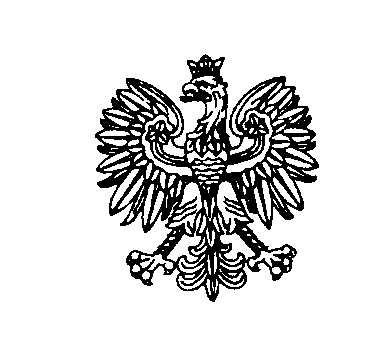 Białystok, dnia 14 października 2022 rokuBiałystok, dnia 14 października 2022 rokuBiałystok, dnia 14 października 2022 rokuBiałystok, dnia 14 października 2022 rokuBiałystok, dnia 14 października 2022 roku                         ZastępcaKomendanta Wojewódzkiego Policji w Białymstoku                         ZastępcaKomendanta Wojewódzkiego Policji w Białymstoku                         ZastępcaKomendanta Wojewódzkiego Policji w BiałymstokuNr ofertyNazwa(firma)i adres WykonawcyCena/Liczba pkt w kryteriumcena = 60%Czas dojazdu /Liczba punktów w kryterium = 30%Dodatkowy pojazd do holowania/ Liczba punktów w kryterium = 10%Łączna liczba punktów1Suwalskie Centrum Likwidacji Szkód Sp. z o.o.ul. Reja 105, 16-400 Suwałkioferta odrzuconaoferta odrzuconaoferta odrzuconaoferta odrzuconaNr ofertyNazwa(firma)i adres WykonawcyCena/Liczba pkt w kryteriumcena = 60%Czas dojazdu /Liczba punktów w kryterium = 30%Dodatkowy pojazd do holowania/ Liczba punktów w kryterium = 10%Łączna liczba punktów1Suwalskie Centrum Likwidacji Szkód Sp. z o.o.ul. Reja 105, 16-400 Suwałkioferta odrzuconaoferta odrzuconaoferta odrzuconaoferta odrzuconaNr ofertyNazwa(firma)i adres WykonawcyCena/Liczba pkt w kryteriumcena = 60%Czas dojazdu /Liczba punktów w kryterium = 30%Dodatkowy pojazd do holowania/ Liczba punktów w kryterium = 10%Łączna liczba punktów2Pomoc Drogowa AUTO PARKING Pikuliński TadeuszPobikry 19A, 18-230 Pobikry28.760,00 / 60 pkt55 min / 30 pktTak / 10 pkt100,00 pktNr ofertyNazwa(firma)i adres WykonawcyCena/Liczba pkt w kryteriumcena = 60%Czas dojazdu /Liczba punktów w kryterium = 30%Dodatkowy pojazd do holowania/ Liczba punktów w kryterium = 10%Łączna liczba punktów2Pomoc Drogowa AUTO PARKING Pikuliński TadeuszPobikry 19A, 18-230 Pobikry37.040,00 / 60,00 pkt60 min / 30 pktTak / 10 pkt100,00 pkt4Auto Serwis Pomoc Drogowa Dariusz Leoniakul. Długa 8518-200 Wysokie Mazowieckieoferta odrzuconaoferta odrzuconaoferta odrzuconaoferta odrzuconaNr ofertyNazwa(firma)i adres WykonawcyCena/Liczba pkt w kryteriumcena = 60%Czas dojazdu /Liczba punktów w kryterium = 30%Dodatkowy pojazd do holowania/ Liczba punktów w kryterium = 10%Łączna liczba punktów2Pomoc Drogowa AUTO PARKING Pikuliński TadeuszPobikry 19A, 18-230 Pobikryoferta odrzuconaoferta odrzuconaoferta odrzuconaoferta odrzuconaNr ofertyNazwa(firma)i adres WykonawcyCena/Liczba pkt w kryteriumcena = 60%Czas dojazdu /Liczba punktów w kryterium = 30%Dodatkowy pojazd do holowania/ Liczba punktów w kryterium = 10%Łączna liczba punktów2Pomoc Drogowa AUTO PARKING Pikuliński TadeuszPobikry 19A, 18-230 Pobikryoferta odrzuconaoferta odrzuconaoferta odrzuconaoferta odrzuconaNr ofertyNazwa(firma)i adres WykonawcyCena/Liczba pkt w kryteriumcena = 60%Czas dojazdu /Liczba punktów w kryterium = 30%Dodatkowy pojazd do holowania/ Liczba punktów w kryterium = 10%Łączna liczba punktów3Konsorcjum firm: 1) PHU MARGO Mariusz GoskAl. Legionów 152, 18-400 Łomża2) Pomoc Drogowa Tomasz Dobrowolski ul. Rybaki 6, 18-400 Łomża3) Pomoc Drogowa UsługiTransportowe Parking StrzeżonyJerzy Chojnowskiul. Stacha Konwy 19/6, 18-400 Łomża41.667,50 / 60,00 pkt60 min / 30 pktTak / 10 pkt100,00 pkt